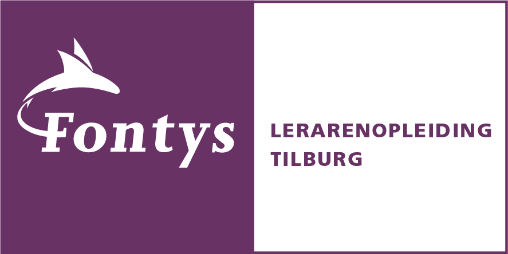 Tussentijds Evaluatieformulier Bachelor Professioneel Handelen PropedeuseLeeruitkomsten Professioneel Handelen PropedeuseLeeruitkomsten Professioneel Handelen PropedeuseA. Dagelijkse werk: lessen uitvoeren, leerlingen begeleiden, evalueren en beoordelen, lessen maken.A. Dagelijkse werk: lessen uitvoeren, leerlingen begeleiden, evalueren en beoordelen, lessen maken.A. Dagelijkse werk: lessen uitvoeren, leerlingen begeleiden, evalueren en beoordelen, lessen maken.1. De student bereidt voor en voert een op zichzelf staande leeractiviteit of onderdeel van een les uit voor leerlingen in het tweedegraads gebied en reflecteert op het leerproces en leeropbrengsten van de leeractiviteit of onderdeel van de les, rekening houdend met de context, de doelen, de werkvormen en materialen.1. De student bereidt voor en voert een op zichzelf staande leeractiviteit of onderdeel van een les uit voor leerlingen in het tweedegraads gebied en reflecteert op het leerproces en leeropbrengsten van de leeractiviteit of onderdeel van de les, rekening houdend met de context, de doelen, de werkvormen en materialen.Leeruitkomst 1:  Aangetoond/Niet aangetoondLeeruitkomst 2: Aangetoond/Niet aangetoondFeedback:Feed forward:Leeruitkomst 1:  Aangetoond/Niet aangetoondLeeruitkomst 2: Aangetoond/Niet aangetoond2. De student creëert een veilig, ondersteunend en stimulerend leerklimaat voor zijn leerlingen.2. De student creëert een veilig, ondersteunend en stimulerend leerklimaat voor zijn leerlingen.Leeruitkomst 1:  Aangetoond/Niet aangetoondLeeruitkomst 2: Aangetoond/Niet aangetoondFeedback:Feed forward:Leeruitkomst 1:  Aangetoond/Niet aangetoondLeeruitkomst 2: Aangetoond/Niet aangetoondB. Door het jaar heen en in de context van de schoolorganisatie: communiceren, plannen, organiseren, samen werkend.B. Door het jaar heen en in de context van de schoolorganisatie: communiceren, plannen, organiseren, samen werkend.B. Door het jaar heen en in de context van de schoolorganisatie: communiceren, plannen, organiseren, samen werkend.3. De student communiceert effectief door vanuit zijn professionele rol contact te maken met en betrokkenheid te tonen naar leerlingen, collega’s en medestudenten.3. De student communiceert effectief door vanuit zijn professionele rol contact te maken met en betrokkenheid te tonen naar leerlingen, collega’s en medestudenten.Leeruitkomst 3: Aangetoond/Niet aangetoondFeedback:Feed forward:Leeruitkomst 3: Aangetoond/Niet aangetoondC. Ontwikkeling als professional: reflectief, onderzoekend, samen lerend, resultaat-en ontwikkelingsgericht.C. Ontwikkeling als professional: reflectief, onderzoekend, samen lerend, resultaat-en ontwikkelingsgericht.C. Ontwikkeling als professional: reflectief, onderzoekend, samen lerend, resultaat-en ontwikkelingsgericht.4. De student reflecteert op het eigen onderwijspedagogisch, vakdidactisch en vakinhoudelijk handelen als professional, stelt leerdoelen op en werkt zo planmatig aan zijn eigen ontwikkeling. De student onderzoekt op deze manier de vraag ”wil en kan ik leraar worden” en onderbouwt de opbrengsten vanuit een ontwikkelingsgerichte houding.4. De student reflecteert op het eigen onderwijspedagogisch, vakdidactisch en vakinhoudelijk handelen als professional, stelt leerdoelen op en werkt zo planmatig aan zijn eigen ontwikkeling. De student onderzoekt op deze manier de vraag ”wil en kan ik leraar worden” en onderbouwt de opbrengsten vanuit een ontwikkelingsgerichte houding.Leeruitkomst 4: Aangetoond/Niet aangetoondFeedback:Feed forward:Leeruitkomst 4: Aangetoond/Niet aangetoond